Wörterbuch Deutsch – ItalienischCl@sse 2.0 Malaparte – 2015Nella prima colonna della tabella è riportato il vocabolo in tedesco, nella seconda colonna l’immagine relativa e nella terza colonna la traduzione del vocabolo in italiano.Tutte le immagini sono di pubblico dominio e/o contrassegnate per il riutilizzo non commerciale.Apfel, der (“)in der Pause esse ich einen Apfel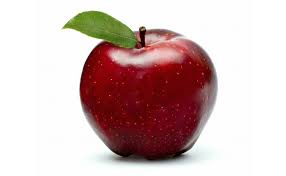 MelaBanane, die, (n)In der Pause esse ich  eine Banane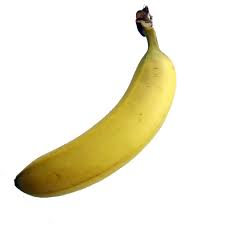 BananaEi, das, (er)Ich esse ein Ei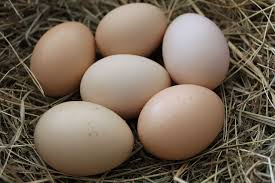 Uovoessenich esse gern Reisich essedu isster, sie es isstwir essenihr esstsie, Sie essen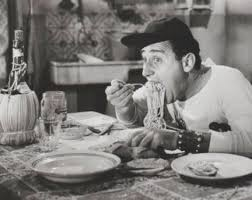 MangiareFisch,  der, (e)Ich esse gern Fisch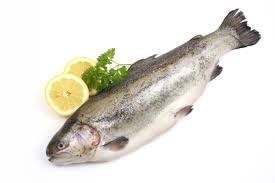 PesceFleisch, dasIch esse gern Fleisch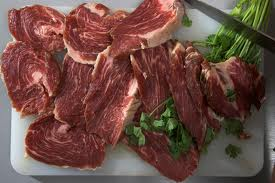 CarneGemüse,  dasIch esse  gern Gemüse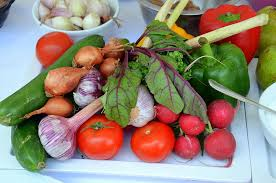 VerduraGernWas isst du gern?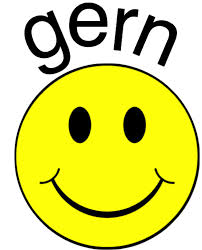 VolentieriGetränke, dieAuf der Speisekarte gibt es Speisen und Getränke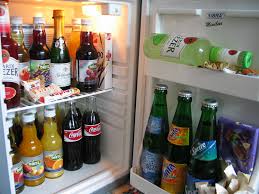 BevandeHamburger, derIch esse einen Hamburger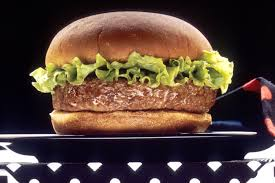 HamburgerHunger, derIch habe Hunger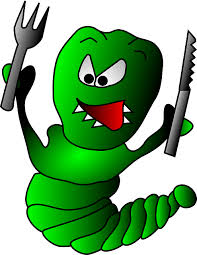 FameJogurt, derIn der Pause esse ich Jogurt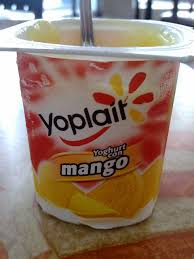 YogurtKäse, derIch esse gern Käse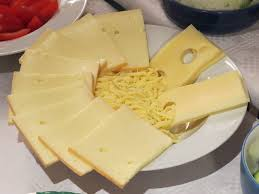 FormaggioKartoffel, die, (n)Ich esse eine Kartoffel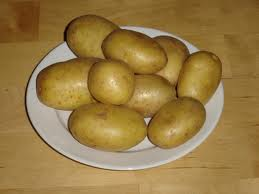 PatateKnäckebrot, das, (e)In der Pause esse ich ein Knäckebrot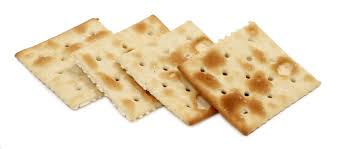 Crackers,SalatiniKostenWas kostet ein Cheeseburger?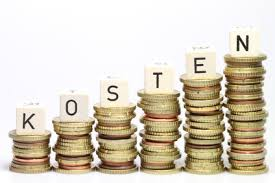 CostareKuchen, derich esse ein Stueck Kuchen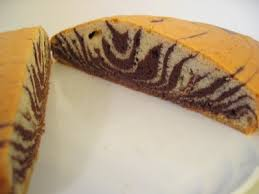 TortaMilch, dieIch trinke eine Milch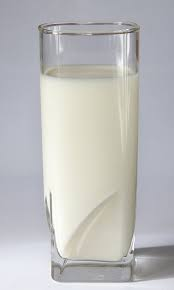 LattemögenIch mag KäseIch magDu magstEr, sie es magWir mögenIhr mögtSie mögen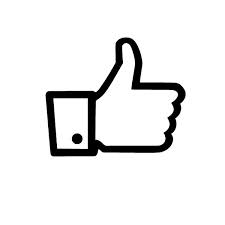 Piacere (Mi Piace...)nehmenIch nehme eine PizzaIch nehmeDu nimmstEr, sie es nimmtWir nehmenIhr nehmtSie nehmen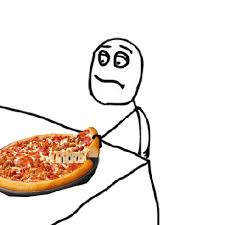 PrendereNudeln, dieIch esse  Nudeln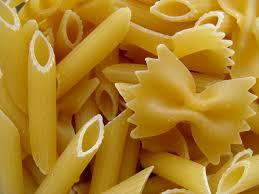 PastaObst, dasIn der Pause esse ich Obst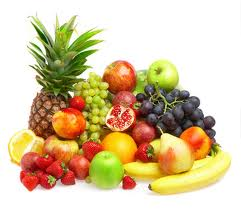 FruttaPauseWas isst du in der Pause?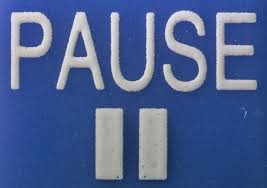 IntervalloPommes, dieIch nehme eine Portion Pommes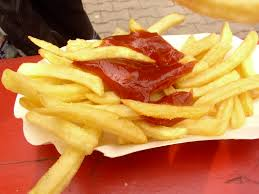 Patatine FritteReis, derich esse Reis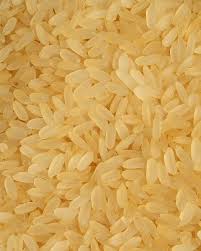 RisoSaft, der, (e)Ich trinke einen Saft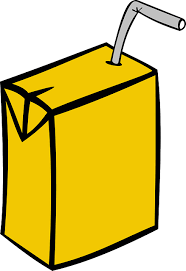 SuccoSchinkenbrot, das (e)In der Pause esse ich ein Schinkenbrot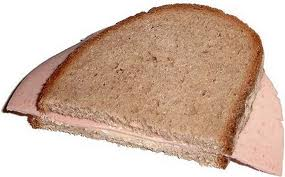 Panino Al ProsciuttoSchokoriegel, derin der Pause esse ich einen Schokoriegel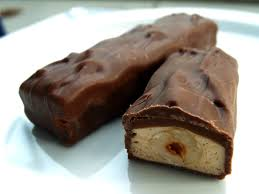 Barretta Al CioccolatoSpeisekarte, dieAuf der Speisekarte gibt es nur Pasta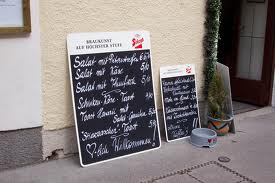 MenuSpeise, die, (n)Auf der Speisekarte sind Speisen und Getränke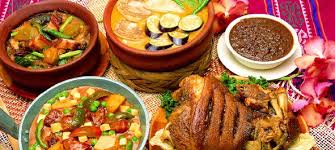 PietanzaWurst, die, (e)Ich esse eine Wurst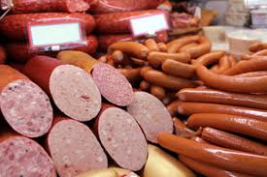 Salsiccia, Salumi